ФЕДЕРАЛЬНАЯ СЛУЖБАПО ЭКОЛОГИЧЕСКОМУ, ТЕХНОЛОГИЧЕСКОМУ И АТОМНОМУ НАДЗОРУ
(РОСТЕХНАДЗОР)
НИЖНЕ-ВОЛЖСКОЕ УПРАВЛЕНИЕ Бр.Алехиных ул. д.,29 «а», Элиста, 358000Тел.(847 22) 4-49-52, Факс (84722) 4-48-65 E-mail: kalmto@nvol.gosnadzor.ru14 ч. 30  мин.                                                                                                                                                              (время составления акта)АКТ ПРОВЕРКИ № 2368/17-рп/РК    органом государственного контроля (надзора) юридического лицаБюджетного профессионального образовательного учреждения Республики Калмыкия «Калмыцкий государственный колледж нефти и газа» На основании части 2 статьи 19 Федерального закона от 04.05.2011 №99-ФЗ «О лицензировании отдельных видов деятельности» распоряжения заместителя руководителя Нижне-Волжского управления Ростехнадзора М.П. Лиджиева от 01 ноября 2019 года   №2368/17-рп/РК «О проведении внеплановой выездной проверки юридического лица» (вид документа с указанием реквизитов (номер, дата))была проведена внеплановая выездная проверка соискателя лицензии – юридического лица Бюджетного профессионального образовательного учреждения Республики Калмыкия «Калмыцкий государственный колледж нефти и газа» (далее БПОУ РК «КГКНГ» ИНН 0814039127, ОГРН 1030800759175).Адрес юридического лица: Республика Калмыкия, г.Элиста, ул.8 марта, д.26.Адрес места фактического осуществления деятельности: Республика Калмыкия, Октябрьский район, п. Большой Царын, ул. Чекистов, дом 1.(полное и (в случае, если имеется) сокращенное наименование, в том числе фирменное наименование юридического лица, фамилия, имя  и (в случае, если имеется) отчество индивидуального предпринимателя)Дата и время проведения проверки: с  18 по 22 ноября 2019г.Общая продолжительность проверки:  5 рабочих дней.Акт составлен: Нижне-Волжским управлением Федеральной службы по экологическому, технологическому и атомному надзору.(наименование органа государственного контроля (надзора) или органа муниципального контроля)С копией распоряжения/приказа о проведении проверки, заверенной должностным лицом, проводившим проверку, ознакомлен  18.11.2019г, 10-00,Руководитель  - директор БПОУ РК «КГКНГ» Чомподов О.Э. (фамилии, имена, отчества (в случае, если   имеется), подпись, дата, время)Дата и номер решения прокурора (его заместителя) о согласовании  проведенияпроверки: не требуется.(заполняется в случае необходимости согласования проверки с органами прокуратуры)Лицо, проводившие проверку: (фамилия, имя, отчество (последнее - при наличии), должность должностного лица (должностных лиц), проводившего(их) проверку; в случае    привлечения к участию в проверке экспертов, экспертных организаций      указываются фамилии, имена, отчества (последнее - при наличии), должности экспертов и/или наименования экспертных организаций с указанием      реквизитов свидетельства об аккредитации и наименование органа  по аккредитации, выдавшего свидетельство)При проведении проверки присутствовал: (фамилия, имя, отчество (последнее - при наличии), должность        руководителя, иного должностного лица (должностных лиц) или     уполномоченного представителя юридического лица, уполномоченного      представителя индивидуального предпринимателя, уполномоченного      представителя саморегулируемой организации (в случае проведения      проверки члена саморегулируемой организации), присутствовавших                  при проведении мероприятий по проверке)	В ходе проведения проверки полноты и достоверности сведений о соискателе лицензии и проверки возможности выполнения соискателем лицензии – Бюджетного профессионального образовательного учреждения Республики Калмыкия «Калмыцкий государственный колледж нефти и газа» (сокращенное наименование − БПОУ РК «КГКНГ») лицензионных требований при осуществлении деятельности по эксплуатации взрывопожароопасных и химически опасных производственных объектов I, II и III классов опасности (виды выполняемых работ в составе лицензируемого вида деятельности: -использование воспламеняющихся, окисляющих, горючих, взрывчатых, токсичных, высокотоксичных веществ и веществ, представляющих опасность для окружающей среды, на взрывопожароопасных и химически опасных производственных объектах I, II и III классов опасности;-хранение воспламеняющихся, окисляющих, горючих, взрывчатых, токсичных, высокотоксичных веществ и веществ, представляющих опасность для окружающей среды, на взрывопожароопасных и химически опасных производственных объектах I, II и III классов опасности; -использование (эксплуатация) на объектах оборудования, работающего под избыточным давлением более 0,07 мегапаскаля: пара, газа (в газообразном, сжиженном состоянии); воды при температуре нагрева более 115 градусов Цельсия; иных жидкостей при температуре, превышающей температуру их кипения при избыточном давлении 0,07 мегапаскаля).      В соответствии с Положением о лицензировании эксплуатации взрывопожароопасных и химически опасных производственных объектов I, II и III классов опасности, утвержденным постановлением Правительства Российской Федерации от 10.06.2013 № 492, частями 2, 5 статьи 19 Федерального закона от 04.05.2011 № 99-ФЗ «О лицензировании отдельных видов деятельности» на основании заявления соискателя лицензии БПОУ РК «КГКНГ» (вх.№5685 от 28.02.2019г. НВУ Ростехнадзора)  установлено:а)наличие на праве собственности или ином законном основании по месту осуществления лицензируемого вида деятельности земельных участков, зданий, строений и сооружений, на (в) которых размещаются объекты, а также технических устройств, планируемых для применения на объектах:Опасные производственные объекты «Сеть газопотребления» и  «Участок газификаторов» (358011, Республика Калмыкия, г.Элиста, ул.Г.О. Рокчинского, д. 1.)-Блочная котельная установка БКУ-600, в составе: блочная котельная установка БКУ-600; молниеотвод; площадка шкафа газорегуляторного пункта с ограждением из металлической сетки, шкаф газорегуляторного пункта (ГРПШ-13-2Н-У1); газопровод наземный низкого давления 27м; площадка под дымовую трубу, дымовая труба принадлежит на праве собственности БУ РК «РДМЦ им.Манджиевой В.Д.» на основании свидетельства о государственной регистрации права 08РК№434868, выданное Управлением Федеральной службы государственной регистрации, кадастра и картографии по Республике Калмыкия 14.05.2018; Выписки из Единого реестра недвижимости об основных характеристиках и зарегистрированных правах на объект недвижимости от 02.04.2019;-Газификатор ГХК-3/1,6-200М, в составе: площадка ГХК-3/1,6-200М; газификатор ГХК-3/1,6-200М – металлический сосуд объемом 3 куб.м. принадлежит на праве собственности БУ РК «РДМЦ им.Манджиевой В.Д.» на основании свидетельства о государственной регистрации права 08РК№434867, выданное Управлением Федеральной службы государственной регистрации, кадастра и картографии по Республике Калмыкия 14.05.2018; Выписки из Единого реестра недвижимости об основных характеристиках и зарегистрированных правах на объект недвижимости от 02.04.2019;-Земельный участок принадлежит на праве собственности БУ РК «РДМЦ им.МанджиевойВ.Д.» на основании свидетельства о государственной регистрации права АБ№002033, выданное Управлением Федеральной службы государственной регистрации, кадастра и картографии по Республике Калмыкия 28.05.2018; Выписки из Единого реестра недвижимости об основных характеристиках и зарегистрированных правах на объект недвижимости от 02.04.2019).б)наличие документов, подтверждающих ввод объектов в эксплуатацию, или внесенных в реестр положительных заключений экспертизы промышленной безопасности на технические устройства, планируемые для применения на объектах, а также на здания и сооружения на объектах (далее - положительное заключение экспертизы промышленной безопасности) в соответствии со статьями 6, 7 и 13 Федерального закона "О промышленной безопасности опасных производственных объектов":-Разрешение на ввод объекта в эксплуатацию от 18.11.2011г. №RU08301000/75, постановление Администрации города Элисты Республики Калмыкия от 20.05.2013г. №1555«О внесении изменений в Разрешение на ввод объекта в эксплуатацию от 18.11.2011г. №RU08301000/75», постановление Администрации города Элисты Республики Калмыкия от 29.07.2013г. №2724«О внесении изменений в Разрешение на ввод объекта в эксплуатацию от 18.11.2011г. №RU08301000/75», постановление Администрации города Элисты Республики Калмыкия от 30.04.2015г. №2268 «О внесении изменений в Разрешение на ввод объекта в эксплуатацию от 18.11.2011г. №RU08301000/75»: блочная котельная установка БКУ-600; молниеотвод; площадка шкафа газорегуляторного пункта с ограждением из металлической сетки, шкаф газорегуляторного пункта (ГРПШ-13-2Н-У1); газопровод наземный низкого давления 27м; площадка под дымовую трубу, дымовая труба;площадка ГХК-3/1, 6-200М; газификатор ГХК-3/1, 6-200М – металлический сосуд объемом 3 куб.м;-Акт приемки законченного строительством объекта газораспределительной системы от 18.11.2011г. «Реконструкция ГУ «Республиканская детская больница» в г.Элиста Республики Калмыкия (строительство котельной БКУ-600 №265)»;- Акт соответствия построенного объекта капитального строительства техническим условиям на устройство газораспределительной системы от 18.11.2011г.;-Акт ввода в эксплуатацию газификатора холодного криогенного ГХК-3/1,6-200М от 28.09.2012г.Опасный производственный объект «Сеть газопотребления», свидетельство о регистрации А39-04945-0001, III класса опасности, дата регистрации 16.10.2017г.На указанном опасном производственном объекте применяются следующие технические устройства: -ГРПШ-13-2Н-У1, заводской №006424(нормативный срок службы 10 лет с момента начала эксплуатации – с 2011 г.), газопровод стальной высокого давления1,5м (нормативный срок службы 30 лет с момента начала эксплуатации – с 2011г.), газопровод стальной низкого давления 27 м (нормативный срок службы 30 лет с момента начала эксплуатации – с 2011 г.);-блочная котельная установка БКУ-600 заводской №265(нормативный срок службы 20 лет с момента начала эксплуатации – с 2011 г.);-два водогрейных котла МЕGAPREXN 300 заводской №№1104582328024, 1104582328026 (нормативный срок службы 10 лет с момента начала эксплуатации – с 2011 г.);-горелки-2 шт. LamborghiniEM 40/2-Е (нормативный срок службы 10 лет с момента начала эксплуатации – с 2011 г.).Опасный производственный объект «Участок газификаторов», свидетельство о регистрации А39-04945-0002,III класса опасности,дата регистрации 16.10.2017гНа указанном опасном производственном объекте применяются следующие технические устройства: -Сосуд работающий под давлением, сосуд внутренний КС 3016 01 000 ПС (ГКХ-3/1,6-200М №0811025), рег.№92238, заводской №0809018, завод изготовитель ООО«НТК» «Криогенная техника» г.Омск, год изготовления 18.09.2008г., год ввода в эксплуатацию 28.09.2012г., расчетный срок службы сосуда- 20 лет, срок следующего технического освидетельствования- 05.09.2021г.в) соответствие технических устройств, планируемых для применения на объектах, обязательным требованиям технических регламентов, федеральных норм и правил в области промышленной безопасности или до их вступления в силу − требованиям промышленной безопасности, установленным нормативными документами федеральных органов исполнительной власти, предусмотренными статьей 49 Федерального закона "О внесении изменений в отдельные законодательные акты Российской Федерации в связи с реализацией положений Федерального закона "О техническомрегулировании", в соответствии со статьей 7 Федерального закона "О промышленной безопасности опасных производственных объектов" и статьей 46 Федерального закона "О техническом регулировании":Технические устройства, планируемые для применения на опасных производственных объектах соответствуют требованиям технических регламентов, федеральных норм и правил в области промышленной безопасности.Для определения соответствия технических устройств, планируемых для применения на опасных производственных объектах представлены:-Сертификат соответствия №РОСС RU.AE81.Н01961, срок действия с 28.10.2008 по 27.10.2011, продукция блочные котельные установки типа БКУ теплопроизводительностью от 50 до 10000кВт по ТУ 4938-002-725544170-2004;-Сертификат соответствия №РОСС IT.AB24.BO1959, срок действия с 23.11.2009 по 22.11.2012, продукция котлы отопительные стальные мощностью от 100кВт;-Сертификат соответствия №РОСС IT.AИ36.B45280, срок действия с 24.07.2008 по 23.07.2011, продукция горелки газовые общего назначения;-Сертификат пожарной безопасности №ССПБ.IT.ОП034.В.00314 от 22.07.2008г., продукция горелки газовые общего назначения;-Разрешение №РРС-00-35243 от 23.07.2009г., выданное  Ростехнадзором на оборудование газовые горелки, комбинированные горелки газ/дизель, газ/мазут; стальные котлы, чугунные котлы, воздушно-отопительные агрегаты;-Разрешение №РРС-00-041880 от 12.01.2011г., выданное  Ростехнадзором на газовое оборудование пункты газорегуляторные универсальные; устройства запорные и регулирующие давление газа, фильтры газовые;-Разрешение №РРС-04-11 000353 от 07.05.2009г., выданное  управлением Ростехнадзора по Саратовской области на клапаны предохранительные сбросные, клапаны предохранительные запорные, регуляторы давления газа,  газорегуляторные пункты, краны шаровые;-Сертификат об утверждении типа средств измерений RU.C.31.062.А №29065 от 20.09.2007г. на сигнализаторы загазованности природным газом СЗ-1;-Сертификат об утверждении типа средств измерений RU.C.31.062.А №29067 от 01.10.2007г. на сигнализаторы загазованности природным газом СЗ-2;-Разрешение №РРС 00-38591 от 31.05.2010г., выданное Ростехнадзором на системы автоматического контроля загазованности САКЗ-МК;-Сертификат соответствия №РОСС RU.АВ48.Н01985, срок действия с 16.07.2010 по 15.07.2013 на системы автоматического контроля загазованности САКЗ-МК;-Разрешение №РРС-00-32368 от 17.12.2008г., выданное  Ростехнадзором на газовое оборудование узлы учета расхода количества природного газа, краны шаровые, клапаны предохранительные сбросные, предохранительные запорные клапаны, фильтры газовые, обогреватели газогорелочные шкафные, регуляторы давления газа, пункты газорегуляторные; -Сертификат соответствия №РОСС RU.АЕ81.В10628, срок действия с 04.12.2008 по 03.12.2011 на краны шаровые;-Разрешение №РРС-00-31091 от 11.09.2008г., выданное  Ростехнадзором на клапаны запорные газовые с электромагнитным приводом, клапаны запорные с электромагнитным управлением, сигнализаторы загазованности природным газом СЗ-1, СЗ-2;-Сертификат соответствия №РОСС RU.АЮ17.В10654, срок действия с 29.04.2008 по 28.04.2011 на клапан запорный газовый с электромагнитным приводом унифицированный КЗГЭМ-У;-Разрешение №РРС-00-35246 от 23.07.2009г., выданное  Ростехнадзором на шаровые краны фланцевые;-Сертификат соответствия №РОСС UA.AЯ45.В05313, срок действия с 21.10.2008 по 20.10.2011 на краны шаровые;-Сертификат соответствия №РОСС RU.ВО02.В01360, срок действия с 31.10.2008 по 31.10.2011 на арматуру промышленную трубопроводную;-Сертификат соответствия №РОСС RU.МЕ65.В01374, срок действия с 25.04.2008 по 25.04.2011 на манометры, вакуумметры и мановакуумметры показывающие сигнализирующие;-Сертификат об утверждении типа средств измерений RU.C.30.004.А №14894 от 01.07.2008г на манометры, вакуумметры и мановакуумметры показывающие сигнализирующие;-Сертификат об утверждении типа средств измерений RU.C.30.004.А №33358 от 26.07.2008г на манометры показывающие;-Сертификат соответствия №РОСС RU.AЕ81.В11452, срок действия с 28.04.2009 по 27.04.2012 на фильтры газовые;-Разрешение №РРС-00-31983 от 14.11.2008г., выданное  Ростехнадзором на клапаны запорные мембранные, датчики – реле давления мембранные, сигнализаторы концентрации газов, блоки управления котлами, комплекты средств управления, датчики контроля пламени, клапаны электромагнитные, комплекты управления модульными котельными;-Разрешение №РРС-00-37668 от 12.02.2010г., выданное  Ростехнадзором на сосуды для жидкого азота, аргона и кислорода, работающее под давлением;-Сертификат соответствия №РОСС RU.ГС02.В00293, срок действия с 12.09.2008 по 11.09.2011г. на сосуды, работающие под давлением (газификаторы, холодные криогенные);-Сертификат об утверждении типа средств измерений RU.C.30.113.А №20692 от 01.06.2010г на манометры избыточного давления, вакуумметры и мановакуумметры показывающие.г)наличие деклараций промышленной безопасности в случаях, предусмотренных статьей 14 Федерального закона "О промышленной безопасности опасных производственных объектов":-согласно свидетельству о регистрации А39-04983 от 13.02.2019,  БУ РК «РДМЦ им.Манджиевой В.Д.» эксплуатирует два опасных производственных объекта III класса опасности, а именно: «Сеть газопотребления» и «Участок газификаторов» по адресу: 358011, Республика Калмыкия, г.Элиста, ул.Г.О.Рокчинского, д.1, регистрационные номера  А39-04945-0001 и А39-04983-0002 дата регистрации 16.10.2017г.;-в соответствии со статьей 14 Федерального закона "О промышленной безопасности опасных производственных объектов" разработка декларации промышленной безопасности не требуется.д)создание системы управления промышленной безопасностью в случаях, предусмотренных статьей 11 Федерального закона "О промышленной безопасности опасных производственных объектов":-согласно свидетельству о регистрации А39-04983 от 13.02.2019,  БУ РК «РДМЦ им.Манджиевой В.Д.» эксплуатирует два опасных производственных объекта III класса опасности, а именно: «Сеть газопотребления» и «Участок газификаторов» по адресу: 358011, Республика Калмыкия, г.Элиста, ул.Г.О.Рокчинского, д. 1, регистрационные номера  А39-04945-0001, А39-04983-0002 дата регистрации 16.10.2017г.;-в соответствии со статьей 11 Федерального закона "О промышленной безопасности опасных производственных объектов" создание системы управления промышленной безопасностью не требуется.е)наличие положений о производственном контроле за соблюдением требований промышленной безопасности на объектах в соответствии со статьей 11 Федерального закона "О промышленной безопасности опасных производственных объектов":-разработано и действует Положение о производственном контроле за соблюдением требований промышленной безопасности на опасных производственных объектах БУ РК «Республиканский детский медицинский центр имени Манджиевой В.Д.», утвержденное 21.01.2019г. главным врачом БУ РК «РДМЦ им. Манджиевой В.Д.» Р.А.Каюковым;-согласно приказу от 09.01.2019г.  № 6 по БУ РК «РДМЦ им.Манджиевой В.Д.»:лицом, ответственным за организацию производственного контроля назначен главный врач БУ РК РК «РДМЦ им. Манджиевой В.Д.» Каюков Р.А., аттестованный в области промышленной безопасности (протокол территориальной аттестационной комиссии Нижне-Волжского управления Ростехнадзора  №39-16-3262 от 24.11.2016г. – области аттестации А.1; протокол территориальной аттестационной комиссии Нижне-Волжского управления Ростехнадзора  №39-18-2746 от 19.09.2018г. – области аттестации Б.8.23; протокол территориальной аттестационной комиссии Нижне-Волжского управления Ростехнадзора  №39-18-3820 от 27.12.2018г. – области аттестации Б.7.1, Б.1.31);лицом, ответственным за осуществление производственного контроля назначен главный врач БУ РК РК «РДМЦ им. Манджиевой В.Д.» Каюков Р.А., аттестованный в области промышленной безопасности (протокол территориальной аттестационной комиссии Нижне-Волжского управления Ростехнадзора  №39-16-3262 от 24.11.2016г. – области аттестации А.1; протокол территориальной аттестационной комиссии Нижне-Волжского управления Ростехнадзора  №39-18-2746 от 19.09.2018г. – области аттестации Б.8.23; протокол территориальной аттестационной комиссии Нижне-Волжского управления Ростехнадзора  №39-18-3820 от 27.12.2018г. – области аттестации Б.7.1, Б.1.31);Разработан план мероприятий по обеспечению промышленной безопасности на ОПО  на 2019год, утверждён главным врачом БУ РК «РДМЦ им.Манджиевой В.Д.» 10.01.2019г.ж)наличие соответствующих установленным требованиям приборов и систем контроля, управления, сигнализации, оповещения и противоаварийной автоматической защиты технологических процессов на объектах в случаях, если обязательность наличия таких приборов и систем предусмотрена федеральными нормами и правилами в области промышленной безопасности или до их вступления в силу - требованиями промышленной безопасности, установленными нормативными документами федеральных органов исполнительной власти, предусмотренными статьей 49 Федерального закона "Овнесении изменений в отдельные законодательные акты Российской Федерации в связи с реализацией положений Федерального закона "О техническом регулировании", в соответствии со статьей 9 Федерального закона "О промышленной безопасности опасных производственных объектов":БУ РК «РДМЦ им.Манджиевой В.Д.» обеспечивается постоянный технический контроль, обслуживание, текущий и капитальный ремонты приборов и средств автоматизации, блокировок и сигнализации, установленных на оборудовании. Установленные на объекте приборы и системы контроля, управления, сигнализации соответствуют проекту. Применяемые контрольно-измерительное оборудование проходит метрологическую поверку в установленном порядке и определенные сроки:-по адресу: 358011, Республика Калмыкия, г.Элиста, ул. Г.О.Рокчинского, дом 1, заключен договор с ФБУ «Калмыцкий ЦСМ» на проведение работ по поверке (калибровки) средств измерений от 18.04.2019 №К6994/171 : комплекса для измерения количества газа СГ-ЭК-Вз-Р-0,75-25/1,6 свидетельство о поверке №Р/2624; корректор объема газа электронный ЕК 270 свидетельство о поверке №Р/2623; средств измерений (СИ) сигнализатор загазованности оксидов углерода СЗ-2-2В свидетельство о поверке №Р/018728 от 18.04.2019 действительно до 17.05.2020;  сигнализатор загазованности природным газом СЗ-1-2Г свидетельство о поверке №Р/018729 действительно до 17.05.2020; датчик давления МИДА-ДА-13П поверка19.04.2019 действительно до 18.04.2020; манометры избыточного давления, вакуумметры и мановакуумметры поверка 19.04.2019действительно до 18.04.2020; манометр дифференциальный сильфонный самопишущий поверка 19.04.2019 действительно до 18.04.2020.з) наличие планов мероприятий по локализации и ликвидации последствий аварий на объектах в соответствии со статьей 10 Федерального закона "О промышленной безопасности опасных производственных объектов":- имеются Планы мероприятий по локализации и ликвидации последствий аварий на опасном производственном объекте БУ РК «РДМЦ им.Манджиевой В.Д.» -«Сеть газопотребления» и «Участок газификаторов» по адресу: 358011, Республика Калмыкия, г.Элиста, ул.Г.О.Рокчинского, д.1, утвержденныеглавным врачом БУ РК «РДМЦ им.Манджиевой В.Д.» 21.01.2019 и согласованные с ПАСФ «Спас-Сервис» ООО «Предприятие «Криосервис».- учреждением проведено ознакомление персонала с планом мероприятий по локализации и ликвидации последствий аварий на опасном производственном объекте, разработан график тренировочных занятий на 2019 год и заведен журнал учета проведения тренировочных занятий на опасном производственном объекте.и) наличие договоров об обслуживании, заключенных с профессиональными аварийно-спасательными службами или формированиями, или организация собственных профессиональных аварийно-спасательных служб в соответствии со статьей 10 Федерального закона "О промышленной безопасности опасных производственных объектов":- заключен договорот 01.02.2019г. №КС-АСФ01/2019-02/63/2 на обслуживание опасного производственного объекта по предупреждению и ликвидации чрезвычайных ситуаций на объектах между БУ РК «РДМЦ им.Манджиевой В.Д.» и ПАСФ «Спас-Сервис» ООО «Предприятие «Криосервис»;- имеется свидетельство об аттестации на право ведения аварийно-спасательных работ серия 16/2-1 №12309 от 27.04.2018г.(рег.№16/2-1-222)  ПАСФ «Спас-Сервис» ООО «Предприятие «Криосервис», выданное отраслевой комиссией Минэнерго России по аттестации аварийно-спасательных служб (формирований) и спасателей топливно-энергетического комплекса. Действительно до 27.04.2021г.к) наличие создаваемых в соответствии с законодательством Российской Федерации резервов финансовых средств и материальных ресурсов для локализации и ликвидации последствий аварий в соответствии со статьей 10 Федерального закона "О промышленной безопасности опасных производственных объектов":- представлен приказ от 09.01.2019г., №43 «О создании резерва  финансовых средств и материальных ресурсов  для локализации и ликвидации последствий на  опасных производственных объектах БУ РК «РДМЦ им.Манджиевой В.Д.». Зарезервировано 99000 рублей.-проверено наличие резерва материальных ресурсов для локализации и ликвидации последствий аварии на опасном производственном объекте:л)прохождение руководителем (заместителем руководителя) соискателя лицензии подготовки и аттестации в области промышленной безопасности в соответствии со статьей 9 Федерального закона "О промышленной безопасности опасных производственных объектов":-Каюков Руслан Алексеевич – главный врач БУ РК «РДМЦ им.Манджиевой В.Д.» (протокол №39-16-3262 от 24.11.2016г. – области аттестации А.1; протокол №39-18-2746 от 19.09.2018г. – области аттестации Б.8.23; протокол аттестации №39-18-3820 от 27.12.2018г. – области аттестации Б.7.1, Б.1.31).м) наличие в соответствии с федеральными законами "О промышленной безопасности опасных производственных объектов" и "Об обязательном страховании гражданской ответственности владельца опасного объекта за причинение вреда в результате аварии на опасном объекте" договоров обязательного страхования гражданской ответственности за причинение вреда в результате аварии на объекте:-имеется страховой полис обязательного страхования гражданской ответственности владельца опасного объекта (сеть газопотребления) за причинение вреда в результате аварии на опасном объекте: серия 111 №0101975864, выданный САО «ВСК» со сроком действия  с 17.05.2018г. по 16.05.2019г.;-имеется страховой полис обязательного страхования гражданской ответственности владельца опасного объекта (участок газификаторов) за причинение вреда в результате аварии на опасном объекте: серия 111 №0101975865, выданный САО «ВСК» со сроком действия  с 17.05.2018г. по 16.05.2019г.; Выявлены нарушения обязательных требований или требований, установленных муниципальными правовыми актами: выявлены нарушения обязательных требований или требований, установленных муниципальными правовыми актами: не выявлено;выявлены несоответствия сведений, содержащихся в уведомлении о начале осуществления отдельных видов предпринимательской деятельности, обязательным требованиям (с указанием положений (нормативных) правовых актов): не выявлено;выявлены факты невыполнения предписаний органов государственного контроля (надзора) (с указанием реквизитов выданных предписаний): не выявлено.Бюджетным профессиональным образовательным учреждением Республики Калмыкия «Калмыцкий государственный колледж нефти и газа» обеспечивается возможность выполнения лицензионных требований по эксплуатации взрывопожароопасных и химически опасных производственных объектов I, II и III классов опасности по адресу места осуществления лицензируемого вида деятельности:Республика Калмыкия, Октябрьский район, п. Большой Царын, ул. Чекистов, дом 1.на вид деятельности:-использование воспламеняющихся, окисляющих, горючих, взрывчатых, токсичных, высокотоксичных веществ и веществ, представляющих опасность для окружающей среды, на взрывопожароопасных и химически опасных производственных объектах I, II и III классов опасности;-хранение воспламеняющихся, окисляющих, горючих, взрывчатых, токсичных, высокотоксичных веществ и веществ, представляющих опасность для окружающей среды, на взрывопожароопасных и химически опасных производственных объектах I, II и III классов опасности; -использование (эксплуатация) на объектах оборудования, работающего под избыточным давлением более 0,07 мегапаскаля: пара, газа (в газообразном, сжиженном состоянии); воды при температуре нагрева более 115 градусов Цельсия; иных жидкостей при температуре, превышающей температуру их кипения при избыточном давлении 0,07 мегапаскаля.Запись в Журнал учета проверок юридического лица, индивидуального предпринимателя, проводимых органами государственного контроля (надзора), органами муниципального контроля, внесена (заполняется при проведении выездной проверки):Запись в Журнал учета проверок юридического лица, индивидуального предпринимателя, проводимых органами государственного контроля (надзора), органами муниципального контроля, отсутствует (заполняется при проведении выездной проверки):С актом проверки ознакомлен, второй экземпляр со всеми приложениями получил(а): (фамилия, имя, отчество (в случае, если имеется), должность руководителя, иного должностного лица или уполномоченного представителя юридического лица, индивидуального предпринимателя, его уполномоченного представителя)Пометка об отказе ознакомления с актом проверки:  (подпись уполномоченного должностного лица (лиц), проводившего проверку)Республика Калмыкия, г.Элиста, ул.8 марта, д.26“22”ноября2019г.(место составления акта)(дата составления акта)(дата составления акта)(дата составления акта)(дата составления акта)(дата составления акта)(дата составления акта)по адресу/ адресам:по адресу/ адресам:по адресу/ адресам:по адресу/ адресам:Республика Калмыкия, г.Элиста, ул.8 марта, д.26Республика Калмыкия, Октябрьский район, п. Большой Царын, ул. Чекистов, дом 1.Республика Калмыкия, г.Элиста, ул.8 марта, д.26Республика Калмыкия, Октябрьский район, п. Большой Царын, ул. Чекистов, дом 1.Республика Калмыкия, г.Элиста, ул.8 марта, д.26Республика Калмыкия, Октябрьский район, п. Большой Царын, ул. Чекистов, дом 1.Республика Калмыкия, г.Элиста, ул.8 марта, д.26Республика Калмыкия, Октябрьский район, п. Большой Царын, ул. Чекистов, дом 1.(место проведения проверки) Председатель комиссии - Докрунов Павел Цеденович И.о начальника отдела общепромышленного и государственного энергетического надзора по Республике Калмыкия.Заместитель председателя комиссии - Французов Александр Николаевичгосударственный инспектор отдела общепромышленного и государственного энергетического надзора по Республике Калмыкия.Заместитель директора производству БПОУ РК «КГКНГ»  Кирьянова Алтан Евгеньевна№Наименование материального ресурсаЕд.изм.Кол-во1Труба ст. ПЭ 80 д 87 (газопровод)м.102Труба ст. ПЭ 80 д 32 (газопровод)м.103Труба ст. д 76 (водопровод)м.104Труба ст. д 57 (водопровод)м.105Противогаз ГП-5шт.16Пожарный щит в комплектешт.17Багор шт.18Лопата шт.29Лом шт.110Пожарные ведрашт.211Огнетушитель ОП-5шт.212Ящик с пескомшт.113Пожарный краншт.1(подпись проверяющего)(подпись уполномоченного представителя юридического лица, индивидуального предпринимателя, его уполномоченного представителя)(подпись проверяющего)(подпись уполномоченного представителя юридического лица, индивидуального предпринимателя, его уполномоченного представителя)Подписи лиц, проводивших проверку:П.Ц. ДокруновА.Н. ФранцузовГлавный врач БУ РК «РДМЦ им.Манджиевой В.Д.»                              Чомподов О.Э.“”ноября2019г._____________(подпись)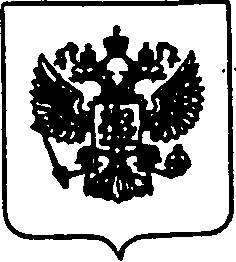 